Wendy FlitePlanning Board SecretaryOffice:  856-429-2427Fax:  856-795-2335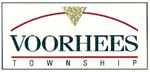 www.voorheesnj.comDAILY OFFICE HOURS8:30 A.M. TO 4:30 P.M.2400 Voorhees Town CenterVoorhees, NJ 08043PLANNING BOARDAGENDA FOR FEBRUARY 10, 2021REGULAR MEETING -  7:00 P.M. VIA  ZOOM WEBINARFLAG SALUTE                              NOTICE:  The Planning Board reserves the right to change the order of the published agenda.  All changes will be announced at the start of each meeting. It is the intent of the board to not begin a new application after 10:00 P.M. and to adjourn the meeting by 11:00 P.M.It is a policy of the Board that individual members of the public may speak for five minutes on an application, or ten minutes when representing a group.OPEN PUBLIC MEETINGS ACT STATEMENTThis meeting is being held in compliance with the requirements of the “Open Public Meetings Act” and has been duly noticed and published as required by law.ROLL CALLMEMORIALIZATION OF RESOLUTIONSAFFINITY HEALTHCARE GROUP VOORHEES, LLCCHANGE OF USE200 WEST SOMERDALE ROADBLOCK 44; LOT 5PC# 20-003APPROVAL OF MINUTESJanuary 20, 2021OLD BUSINESSHEW 2 RITZ LLCMINOR SITE PLAN401 HADDONFILED-BERLIN ROADBLOCK 139; LOT 31PC #20-010ACTION DATE: ExtendedNEW BUSINESSEXECUTIVE SESSION: The Board will enter into an Executive Session for discussion and consensus of the following matter: Dean Development Associates, LLC vs. Voorhees Township Planning Board.EXECUTIVE SESSION: The Board will enter into an Executive Session for discussion and consensus of the following matter: Affinity Healthcare Group Voorhees, LLC vs. Voorhees Township Planning Board.COMMENTS FROM THE PUBLICCOMMENTS FROM BOARD MEMBERSADJOURNMENT